SUNANDA 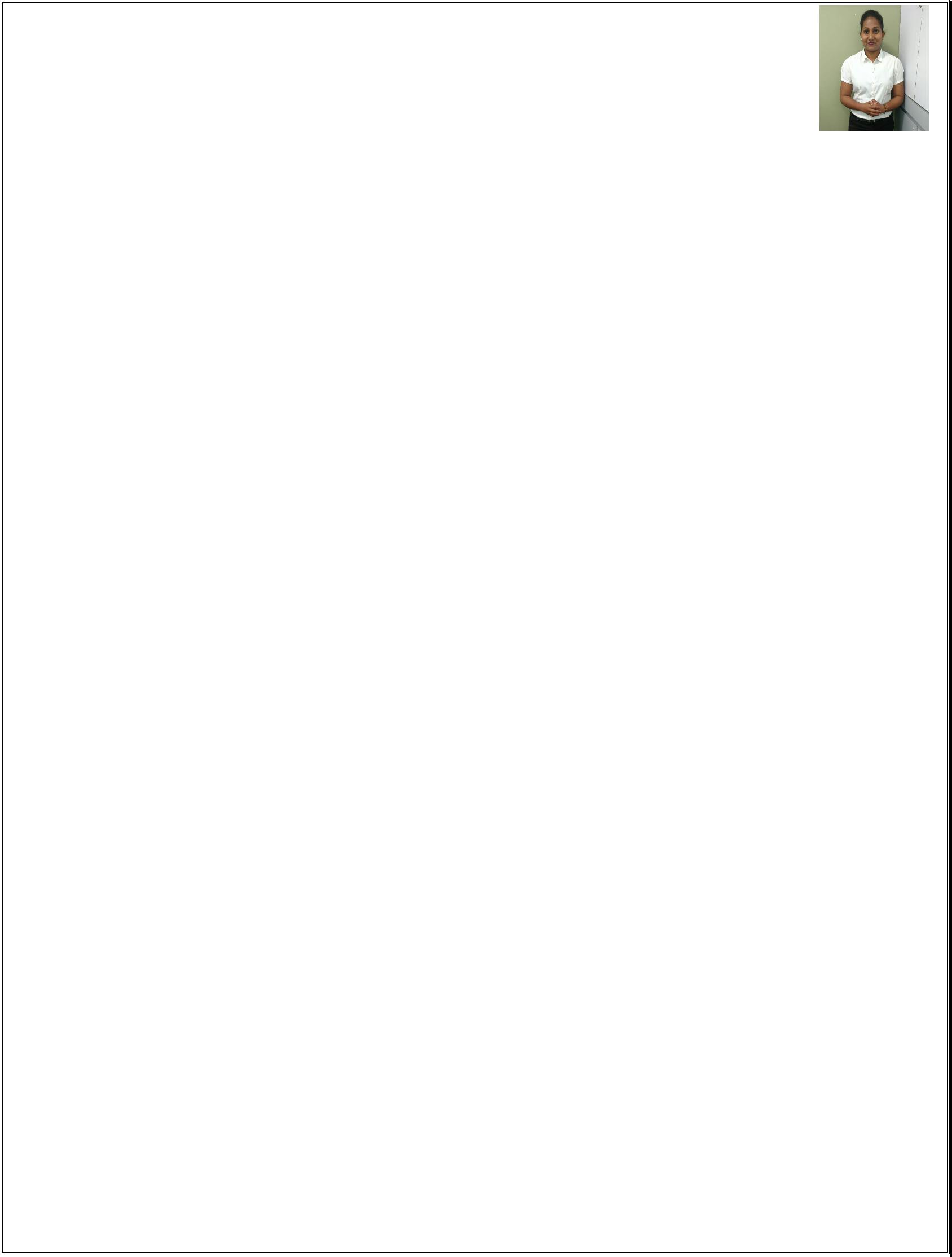 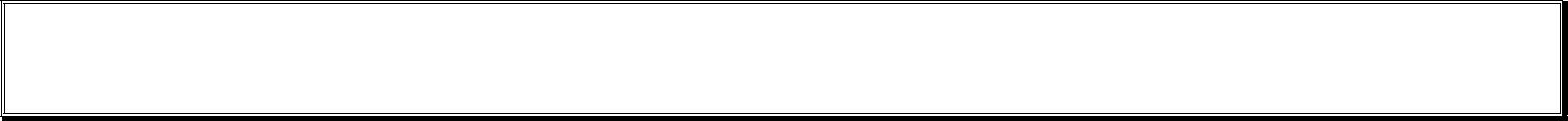 Email – sunanda.381838@2freemail.com OBJECTIVE:To secure a position at your organization that will benefit from a self-motivated and skilled individual with good communication skills and standard work ethics. I intend to prove an asset to the establishment and result in growth for associated company and individually.EXPERIENCE:Present Employer: Health India TPA Pvt Services Ltd Designation: Human Resource Executive. Period: From 1st August 2017 till Present. Key Accountabilities and Responsibilities:Handling End to End Recruitment.Handling the Audit of files of the employees for ISO Audit.Responsible for employee verification for all the new joiners.Assisting in payroll for 900+ employeesAssisting in handling the PF and ESIC of all the employees.Previous Employer: Ions Pharma.Designation: Human Resource Executive.Period: From 8thJanuary 2016 to 29th May 2017.Key Accountabilities and Responsibilities:Talent Management (Recruitment & Induction):Recruitment / selection policies as per staff requirement.Handling job portals like Naukri, Monster, Times, & Shine. Doing job posting & sourcing qualitative CV’s as per requirements.Screening of candidates resume & lining up their interviews, interviewing candidates and checking references.Conducting interview till final round.Handling salary negotiation and compensation administration in line with the industrial standard.Adherence to recruitment policy and procedures, negotiate with recruitment consultants. Working on an induction & orientation program.Joining formalities of the new employees, collection of documents such as educational certificates, personal information, and additional qualification documents, etc. after selection for verification procedure.Providing information about the company & its products.Providing information in regards to job profile of team members.Informing about the rules, regulations and disciplinary grounds to be maintained at office.Responsible for employee engagement activities.Conducting campus interviews at various colleges.Dealing with employee grievance.Issuing Letters:Communication letters like Offer, Appointment, Confirmation, Relieving, etc.Issuing Show cause Notice, Termination Letter.Issuing Circulars related to discipline, Long absenteeism and on other issues to be communicated to employees on behalf of management.Issuing warning letters for disciplinary matters.Administrative Operations:	Facility Management: Housekeeping,	Stationary Management, and Carpentry.Keeping records of medical and accidental insurance and getting it renewed from time to time.Tracking & renewal of Annual Maintenance Contracts of applicable items.Regular updating of communication channels.Prepare payment vouchers.Arranging Business Cards requisitions.Booking Airlines & Railway Tickets for Employees & MD (as per requirement).Arranging room reservation for Senior Persons and MD.Daily checking of office premises and its belongings.Maintain the record for all internal bills like electricity, telephone etc.Handling calls tracking.Coordinating for all store vendors.Taking care of attendance.Employee Welfare:Responsible for entire Employee Life Cycle.Development of the Human Resources Department, implement policies and procedures.Developing policies on issues such as working conditions, performance management, equal opportunities, disciplinary procedures and leave management.Developing HR planning strategies with line managers, which consider immediate and long-term staff requirements in terms of numbers and skill levels.Looking after grievance handling, employee motivation, personnel/family counseling thereby instituting measure for reducing absenteeism.Taking care of exit interviews.Ensuring prompt resolution of employee grievances & maintaining cordial employee relations. Handling Employee Engagement Programs.Certification:Assisted in handling ISO Certificate Audit.Assisted in handling Kosher Certificate.Assisted in handling Halal Certificate.Assisted in handling BMC Certificates (Shops & Establishment).Previous Company:  Waays & SolutionsDesignation: HR RecruiterDuration: January 2015 to March 2015.Responsibilities:Responsible for End-to-End Recruitments, from the requirement phase till the closure ofthe requirement until the candidate starts the project.Receiving the requirement of clients, understanding the job profile, interacting withclient for requirements clarification, if any & fulfilling their hiring needs efficiently.	Searching suitable candidates for clients through various sources such as job portals (Monster.com, Naukri.com, and Timesjobs.com etc.), references and databank based upon the required skill sets.Posting on various job portals in order to reach large number candidates.Sending client company’s profile & job profile to candidates for their information.Sending the scrutinized profiles to the clients & coordinating with them for short-Listing &scheduling interviews.Have rich working experience as subject teacher in various Private Coaching Classes for 5 years:QUALIFICATIONS:WELINGKAR INSTITUTE OF MANAGEMENTPassed Diploma in Human Resource with “A+ grade” in the year 2017.UNIVERSITY OF MUMBAIPassed Master of Commerce (M.Com) with “first class” in the year 2016.UNIVERSITY OF MUMBAIPassed Bachelor of Commerce (B.Com) with “first class”in the year 2014.o MAHARASHTRA  STATE  BOARD  OF  SECONDARY  AND  HIGHER  SECONDARYEDUCATION (Mumbai Divisional Board)Passed the Higher Secondary Certificate (H.S.C.) examination in“Merit”in Commerce Stream, in the year 2011.o MAHARASTRA  STATE  BOARD  OF  SECONDARY  AND  HIGHER  SECONDARYEDUCATION (Mumbai Divisional Board)Passed the Secondary School Certificate (S.S.C.) examination by “first class”in the year 2009.OTHERS:MAHARASHTRA KNOWLEDGE CORPORATION LTD.Passed MS-CIT in the month of September, 2010.RECEIVED NATIONAL CERTIFICATE IN MODULAR EMPLOYABLE SKILLS.RECEIVED GOLD MEDAL FOR BEST GIRL AWARD IN MAHARASHTRA CADET CORPS. PERSONAL INFORMATION:HOBBIES:	Reading.	Listen to Music.	Dancing.	Travelling.LANGUAGE PROFICIENCY:DECLARATION:The above given information are true to the extent of my knowledge.Date:Place:(B. SUNANDA)NAME OF THE COACHINGPOSITIONSUBJECTS DEALTSTANDARDCLASSESWITHMayuresh Commerce ClassesSubject TeacherEnglish & Hindi11th& 12thRavi & Chetan’s CommerceSubject TeacherSecretarial Practice11th& 12thClassesOrganization of11th& 12thCommerceBusinessF.Y B.com &Communication,S.Y.B.comFoundation Course,Commerce PaperRavi & Chetan’s ClassesSubject TeacherSocial Studies8th, 9th and10thV R AcademySubject Teacher & AdminSocial Studies &8th, 9th andHindi10thGenderFemale.Date Of Birth15 Sept 1993.NationalityIndian.Marital StatusSingle.LANGUAGEREADWRITESPEAKENGLISH✓✓✓HINDI✓✓✓MARATHI✓✓✓TAMIL✓